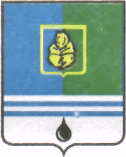 ПОСТАНОВЛЕНИЕАДМИНИСТРАЦИИ  ГОРОДА  КОГАЛЫМАХанты-Мансийского автономного округа - ЮгрыОт «19»   августа  2015 г.                                                             №2554О создании Общественного советапри Администрации города Когалымапо осуществлению контроля за выполнением организациями жилищно-коммунального комплекса своих обязательствВ соответствии с Федеральным законом от 06.10.2003 №131-ФЗ                 «Об общих принципах организации местного самоуправления в Российской Федерации», Указом Президента Российской Федерации от 07.05.2012 №600 «О мерах по обеспечению граждан Российской Федерации доступным                      и комфортным жильем и повышению качества жилищно-коммунальных услуг», постановлением Губернатора Ханты-Мансийского автономного округа - Югры от 25.12.2014 №142 «О порядке образования                 общественных советов и типовом положении об общественном совете при исполнительном органе государственной власти Ханты-Мансийского автономного округа – Югры», Уставом города Когалыма, учитывая поручения Губернатора ХМАО - Югры по итогам работы с организациями, осуществляющими деятельность по управлению многоквартирными                 домами от 22.05.2015, с целью оказания содействия уполномоченным органам в осуществлении контроля за выполнением организациями                        жилищно-коммунального комплекса своих обязательств в городе Когалыме:1. Создать Общественный совет при Администрации города Когалыма по осуществлению контроля за выполнением организациями жилищно-коммунального комплекса своих обязательств (далее - Общественный совет).2. Утвердить Положение об Общественном совете согласно приложению 1 к настоящему постановлению.3. Утвердить состав Общественного совета согласно приложению 2 к настоящему постановлению.4. Признать утратившими силу следующие постановления Администрации города Когалыма:4.1. От 29.05.2013 №1549 «О создании Общественного совета при Администрации города Когалыма по осуществлению контроля за выполнением организациями жилищно-коммунального комплекса своих обязательств»;4.2. От 20.02.2015 №463 «О внесении изменений в постановление Администрации города Когалыма от 29.05.2013 №1549»;4.3. от 05.05.2015 №1356 «О внесении изменений в постановление Администрации города Когалыма от 29.05.2013 №1549». 5. Отделу развития жилищно-коммунального хозяйства Администрации города Когалыма (Л.Г.Низамова) направить в юридическое управление Администрации города Когалыма текст постановления и приложения к нему, его реквизиты, сведения об источнике официального опубликования в порядке и сроки, предусмотренные распоряжением Администрации города Когалыма от 04.10.2011 №198-р «О мерах по формированию регистра муниципальных нормативных правовых актов Ханты-Мансийского автономного округа – Югры» для дальнейшего направления в Управление государственной регистрации нормативных правовых актов Аппарата Губернатора Ханты-Мансийского автономного округа - Югры.6. Опубликовать настоящее постановление и приложения к нему в газете «Когалымский вестник» и разместить на официальном сайте Администрации города Когалыма в сети Интернет (www.admkogalym.ru).7. Контроль за выполнением постановления возложить на заместителя главы Администрации города Когалыма П.А.Ращупкина.Глава Администрации города Когалыма			    В.И.Степуразам. главы Администрации г.Когалыма			П.А.Ращупкинначальник ЮУ                          				И.А.Леонтьева     начальник ОО ЮУ						С.В.Пановапредседатель Общественного совета			Л.В.НазароваПодготовлено:  и.о. начальника ОРЖКХ			    		Е.В.Епифанова	Разослать: ЮУ, ОРЖКХ, У по ОВ, МКУ «УЖКХ г. Когалыма», председателю Общественного совета Л.В.Назаровой, газета «Когалымский вестник» Сабуров, прокуратура.Приложение 1к постановлению Администрациигорода Когалымаот 19.08.2015 №2554ПОЛОЖЕНИЕоб Общественном совете при Администрации города Когалыма по осуществлению контроля за выполнением организациями жилищно-коммунального комплекса своих обязательств1. Общие положения1.1. Общественный совет при Администрации города Когалыма по осуществлению контроля за выполнением организациями жилищно-коммунального комплекса своих обязательств (далее - Общественный совет) является добровольным общественным объединением и создается в целях решения вопросов, направленных на защиту и обеспечение прав граждан при предоставлении жилищно-коммунальных услуг и на осуществление контроля за выполнением организациями жилищно-коммунального комплекса своих обязательств.1.2. Общественный совет в своей деятельности руководствуется Конституцией Российской Федерации, федеральным законодательством и иными нормативными правовыми актами Российской Федерации, законами и иными нормативными правовыми актами Ханты-Мансийского автономного округа - Югры, муниципальными нормативными правовыми актами, настоящим положением.1.3. Положение об Общественном совете (далее – Положение), персональный состав Общественного совета и изменения, вносимые в них, утверждаются постановлением Администрации города Когалыма.1.4. Решения Общественного совета носят рекомендательный характер.2. Задачи и направления деятельности Общественного совета 2.1. Основными задачами Общественного совета являются:- обеспечение взаимодействия организаций всех организационно-правовых форм, осуществляющих управление многоквартирными домами, ресурсоснабжающих организаций, иных организаций жилищно-коммунального комплекса, Администрации города Когалыма в целях защиты прав и законных интересов граждан города Когалыма;- выработка предложений по определению основных направлений развития жилищно-коммунального комплекса города Когалыма;- привлечение широкого круга граждан города Когалыма, представляющих интересы различных групп населения города Когалыма, к принятию управленческих решений в сфере жилищно-коммунального хозяйства города Когалыма;- обеспечение участия населения города Когалыма в процессе подготовки и реализации управленческих решений в сфере жилищно-коммунального хозяйства города Когалыма;- обсуждение иных вопросов, имеющих значение для развития жилищно-коммунального комплекса города Когалыма;- организация контроля за деятельностью управляющих компаний во взаимодействии с муниципальным жилищным инспектором Администрации города Когалыма. 2.2. Основными направлениями деятельности Общественного совета являются:- привлечение населения города Когалыма к реализации государственной политики и законодательства Российской Федерации в сфере  жилищно-коммунального хозяйства в городе Когалыме;- обобщение и анализ общественного мнения по проблемным вопросам в жилищно-коммунальной сфере города Когалыма и подготовка предложений по их разрешению; - участие в подготовке предложений по разрабатываемым программам в сфере жилищно-коммунального хозяйства города Когалыма;- участие членов Общественного совета в комиссиях по приемке работ по капитальному ремонту многоквартирных домов;участие членов Общественного совета в комиссиях, по проведению плановых проверок управляющих организаций на предмет соблюдения требований законодательства Российской Федерации, установленных в отношении муниципального жилищного фонда, при осуществлении муниципального жилищного контроля;- осуществление в порядке и формах, установленных Федеральным законом от 21.07.2014 №212-ФЗ «Об основах общественного контроля в Российской Федерации», общественного контроля за деятельностью субъектов естественных монополий; - рассмотрение проектов нормативно-правовых актов города Когалыма в сфере жилищно-коммунального комплекса с направлением письменных предложений в соответствующие структурные подразделения Администрации города Когалыма;- рассмотрение вопросов о мерах по повышению популярности использования механизмов получения муниципальных услуг в жилищно-коммунальной сфере в электронной форме;организация работы с членами Общественного совета по рассмотрению и анализу тарифов на коммунальные услуги с приглашением на встречи представителей Региональной службы по тарифам Ханты-Мансийского автономного округа - Югры;организация работы по рассмотрению и анализу нормативов потребления коммунальных услуг с приглашением на встречи представителей Департамента жилищно-коммунального комплекса и энергетики Ханты-Мансийского автономного округа - Югры; -	организация совместно с Администрацией города Когалыма, руководителями образовательных учреждений города Когалыма, обучения граждан в целях повышения их грамотности в вопросах жилищно-коммунального комплекса, анкетирование населения, распространение памяток;- 	организация работы по энергосбережению, в том числе по повсеместной установке общедомовых узлов учета и индивидуальных приборов учета потребляемого ресурса;- организация работы по проведению проверок детских игровых площадок, воркаутов на предмет соблюдения правил и стандартов оборудования и эксплуатации, совместно с представителями администрации города Когалыма;- рассмотрение вопросов о лицензировании деятельности управляющих организаций по управлению жилищным фондом города Когалыма;-	рассмотрение вопросов о текущем и капитальном ремонте автомобильных дорог местного значения, о зимнем содержании городских дорог, дворовых проездов и тротуаров,  в том числе по очистке от снега;-	рассмотрение вопросов о мероприятиях по сбору и вывозу твердых бытовых отходов;- содействие в формировании позитивного общественного мнения по вопросам обеспечения эффективного взаимодействия собственников многоквартирных жилых домов с органами местного самоуправления, управляющими организациями и иными организациями жилищно-коммунального комплекса; - деятельность Общественного совета доводится до жителей города Когалыма через средства массовой информации, размещается на официальном сайте Администрации города Когалыма сети «Интернет» (www.admkogalym.ru), в разделе «ЖКХ».3. Права Общественного советаОбщественный совет для реализации задач в своей деятельности вправе:- запрашивать и получать от Администрации города Когалыма, муниципальных учреждений и предприятий города Когалыма, а также в установленном порядке - от федеральных органов государственной власти, органов государственной власти Ханты-Мансийского автономного округа - Югры, государственных внебюджетных фондов, правоохранительных органов, организаций, независимо от форм собственности, физических лиц информацию, материалы, необходимые для деятельности Общественного совета в соответствии с его компетенцией;- приглашать для участия в заседаниях Общественного совета представителей органов местного самоуправления города Когалыма, ресурсоснабжающих и управляющих организаций города Когалыма, товариществ собственников жилья города Когалыма, жилищных кооперативов или иных специализированных потребительских кооперативов города Когалыма, представителей общественных объединений и иных объединений граждан города Когалыма, представители которых не вошли в состав Общественного совета; - создавать из своего состава комиссии, рабочие группы для решения вопросов, относящихся к компетенции Общественного Совета.- направлять своих представителей для участия в совещаниях, конференциях и семинарах по вопросам, связанным с тарифами на услуги жилищно-коммунального хозяйства города Когалыма;- выступать с инициативой проведения и организовывать совещания, круглые столы по актуальным вопросам жилищно-коммунального хозяйства города Когалыма;- организовывать анализ деятельности управляющих многоквартирными домами организаций, давать оценку выполнения ими условий договора управления и их деловой репутации; - давать рекомендации собственникам многоквартирных домов для принятия решения о выборе управляющей организации;- рассматривать обращения граждан в рамках компетенции;-  инициировать исследования общественного мнения в городе Когалыме по вопросам контроля за тарифами на услуги жилищно-коммунального хозяйства;- освещать ход реализации контроля за тарифами на услуги жилищно-коммунального хозяйства в городе Когалыме;- осуществлять общественный контроль над соблюдением прав потребителей и поставщиков услуг в сфере жилищно-коммунального хозяйства;- изучать и обобщать опыт работы Общественных советов других муниципальных образований в целях применения его на практике в городе Когалыме; - проводить мероприятия в соответствии с утвержденным Общественным советом планом работы, реализовывать собственные социально значимые проекты и программы, способствующие повышению информированности общественности города Когалыма; формированию позитивного общественного мнения, консолидации общественных сил в рамках реализации приоритетных программ в сфере жилищно-коммунального комплекса;- размещать информацию о работе Общественного совета в средствах массовой информации и на официальном сайте Администрации города Когалыма сети «Интернет» (www.admkogalym.ru), в разделе «ЖКХ» посредством обращения в Администрацию города Когалыма.4. Порядок формирования состава Общественного совета4.1. Общественный совет формируется на основе добровольного участия в его деятельности граждан Российской Федерации, достигших возраста 18 лет и постоянно проживающих в городе Когалыме. 4.2. Состав Общественного совета формируется из представителей предприятий, учреждений, организаций, общественных организаций, управляющих организаций, товариществ собственников жилья, а также граждан, заинтересованных в решении задач, поставленных перед Общественным советом и исполняющие, установленную статьей 153 Жилищного Кодекса Российской Федерации обязанность по своевременному и полному внесению платы за жилое помещение и коммунальные услуги.4.3. Членами Общественного совета не могут быть лица, замещающие государственные должности Российской Федерации и субъектов Российской Федерации, должности государственной службы Российской Федерации и субъектов Российской Федерации, и лица, замещающие муниципальные должности и должности муниципальной службы, а также другие лица:- лица, признанные недееспособными на основании решения суда;- лица, имеющие непогашенную или неснятую судимость;- лица, имеющие двойное гражданство;- лица, имеющие задолженность по оплате жилищно-коммунальных услуг.4.5. Члены Общественного совета исполняют свои обязанности на общественных началах.4.6. Количественный состав Общественного совета составляет не менее 6 человек.4.7. В состав Общественного Совета входят:- председатель Общественного Совета;- заместитель председателя Общественного Совета;- секретарь Общественного Совета;- члены Общественного Совета.4.8. Полномочия члена Общественного совета могут быть прекращены досрочно по основаниям, предусмотренным Законом Ханты-Мансийского автономного округа - Югры от 26.02.2006 №33-оз "Об Общественной палате Ханты-Мансийского автономного округа - Югры" (далее - Закон № 33-оз).4.9. Отсутствие 3 раза подряд на заседании, член Общественного совета подлежит исключению по решению Общественного совета.5.  Деятельность Общественного совета5.1. Основной формой работы Общественного совета являются заседания. Заседания Общественного совета проводятся по мере необходимости, но не реже 1 раза в квартал.5.2. На первом организационном заседании Общественный совет путем открытого голосования избирает из своего состава председателя Общественного совета, заместителя председателя Общественного совета и секретаря Общественного совета, разрабатывает и утверждает план работы на текущий год.5.3. Заседание Общественного совета считается правомочным при участии в нем не менее половины от установленной численности членов Общественного совета.5.4. Решения Общественного совета принимаются открытым голосованием простым большинством голосов (от числа присутствующих).5.5. При равенстве голосов право решающего голоса принадлежит председательствующему на заседании.5.6. Решения Общественного совета, в том числе принятые путем заочного голосования, оформляются протоколом заседания, который подписывает председательствующий.5.7. Члены Общественного совета, не согласные с решением Общественного совета, вправе изложить особое мнение, которое в обязательном порядке вносится в протокол заседания Общественного совета.5.8. При принятии решения о проведении заседания в заочной форме путем опросного голосования члены Общественного совета в обязательном порядке уведомляются (по телефону, на адрес электронной почты) об этом с указанием срока, до которого они могут в письменной форме представить мнение по вопросу, вынесенному на заочное голосование.5.9. При проведении заочного голосования решение принимается большинством голосов от общего числа членов, участвующих в голосовании. При этом число членов, участвующих в заочном голосовании, должно быть не менее половины общего числа членов Общественного совета. В случае равенства голосов решающим является голос председателя Общественного совета, при его отсутствии - голос заместителя председателя Общественного совета.5.10. Председатель Общественного совета:организует работу Общественного совета и председательствует на его заседаниях;- подписывает протоколы заседаний и другие документы Общественного совета;- формирует при участии членов Общественного совета и утверждает план работы, повестку заседания и состав лиц, приглашаемых на заседание Общественного совета;- контролирует своевременное уведомление членов Общественного совета о дате, месте и повестке предстоящего заседания, а также об утвержденном плане работы Общественного совета;- вносит предложения по проектам документов и иным материалам для обсуждения на заседаниях Общественного совета, согласовывает их;- контролирует своевременное направление членам Общественного совета протоколов заседаний и иных документов и материалов;- вносит предложения для размещения информации о деятельности Общественного совета на сайте Администрации города Когалыма сети «Интернет» (www.admkogalym.ru);- принимает меры по предотвращению и (или) урегулированию конфликта интересов у членов Общественного совета, в том числе по досрочному прекращению полномочий члена Общественного совета, являющегося стороной конфликта интересов.5.11. Заместитель председателя Общественного совета:- по поручению председателя Общественного совета председательствует на заседаниях Общественного совета в его отсутствие (отпуск, болезнь и т.п.);- участвует в подготовке планов работы Общественного совета, формировании состава лиц, приглашаемых на заседание Общественного совета;- обеспечивает коллективное обсуждение вопросов, внесенных на рассмотрение Общественного совета.5.12. Члены Общественного совета:5.12.1. Имеют право:- вносить предложения по формированию повестки дня заседаний Общественного совета;- возглавлять комиссии и рабочие группы, формируемые Общественным советом;- участвовать в подготовке материалов по рассматриваемым вопросам;- представлять свою позицию по результатам рассмотренных материалов при проведении заседания Общественного совета в заочной форме, путем опросного голосования в срок не более 5 дней с даты направления им материалов;- выйти из Общественного совета по собственному желанию,4 по заявлению.5.12.2. Обладают равными правами при обсуждении вопросов и голосовании.5.12.3. Обязаны лично участвовать в заседаниях Общественного совета и не вправе делегировать свои полномочия другим лицам.5.12.4. Члены Общественного совета обязаны соблюдать Кодекс этики члена Общественного совета, который утверждается Общественным советом.5.13. Секретарь Общественного совета:- уведомляет председателя Общественного совета о прекращении полномочий члена (членов) Общественного совета и необходимости замещения вакантных мест в Общественном совете;- уведомляет членов Общественного совета о дате, месте и повестке предстоящего заседания, а также об утвержденном плане работы Общественного совета;- готовит и согласовывает с председателем Общественного совета проекты документов и иных материалов для обсуждения на заседаниях Общественного совета;- ведет, оформляет, согласует с председателем Общественного совета и рассылает членам Общественного совета протоколы заседаний и иные документы и материалы;5.14. Срок полномочий членов Общественного совета - 3 года с даты издания постановления Администрации города Когалыма, утверждающего состав Общественного совета.5.15. За 3 месяца до истечения срока полномочий членов Общественного совета Администрация города Когалыма организует мероприятия по формирования нового состава членов Общественного совета.5.16.  Ежегодно до 1 февраля года, следующего за отчетным, Общественный совет готовит доклад о своей деятельности и направляет его в Администрацию города Когалыма  с целью размещения на сайте Администрации города Когалыма сети «Интернет» (www.admkogalym.ru) для общественного обсуждения. 5.17. Организационно-техническое обеспечение деятельности Общественного совета осуществляет секретарь Общественного совета.5.18. По результатам рассмотрения доклада, при необходимости, граждане города Когалыма вправе вносить в Администрацию города Когалыма рекомендации о ротации состава Общественного совета полностью или частично.5.19. Ротация состава Общественного совета допускается один раз в год.Приложение 2к постановлению Администрациигорода Когалымаот 19.08.2015 №2554 1. АндрияноваТатьяна Александровна	-председатель Совета дома  по улице  Молодежная, дом 11 (по согласованию); председатель Совета дома  по улице  Молодежная, дом 11 (по согласованию); 2. Албогачиев Иса Зелимханович-уполномоченный представитель региональной национально-культурной Автономии Чечено-Ингушского народа ХМАО-Югры- заместитель председателя общественной организации национально-культурного Чечено-Ингушского общества «ВАЙНАХ» г.Когалыма (по согласованию);3. Ахметшин Дилшат Закирьянович-член Совета дома по улице Набережная, дом 84  (по согласованию);член Совета дома по улице Набережная, дом 84  (по согласованию);4. Богачева Любовь Васильевна5. Былинка Сергей Борисович--   старшая по подъезду №1 жилого дома ул.Дружбы Народов,12 (по согласованию);директор управляющих организаций ООО «Гармония», ООО «Содружество»старшая по подъезду №1 жилого дома ул.Дружбы Народов,12 (по согласованию);директор управляющих организаций ООО «Гармония», ООО «Содружество»6. Ветштейн Валентина Васильевна-председатель общественной организации «Союз пенсионеров (ветеранов) г.Когалыма» (по согласованию);председатель общественной организации «Союз пенсионеров (ветеранов) г.Когалыма» (по согласованию);7. Володина Марина Леонидовна-член Совета дома по улице Бакинская, дом 39 (по согласованию);член Совета дома по улице Бакинская, дом 39 (по согласованию);8. Гафурова Гульнара Халиловна-член городской общественной организации многодетных семей «Счастливое детство» (по согласованию);член городской общественной организации многодетных семей «Счастливое детство» (по согласованию);9. Давыдов Вадим Анатольевич-член Совета дома по улице Бакинская, дом 49 (по согласованию);член Совета дома по улице Бакинская, дом 49 (по согласованию);10. Дануца Наталия Фёдоровна-член Совета дома по улице Набережная, дом 159 (по согласованию);член Совета дома по улице Набережная, дом 159 (по согласованию);11. Журавель Нина Николаевна- член Совета дома по улице Широкая, дом 15(по согласованию);член Совета дома по улице Широкая, дом 15(по согласованию);12. Зайцева Татьяна Витальевна-член Совета дома по улице Дорожников, дом 7(по согласованию); член Совета дома по улице Дорожников, дом 7(по согласованию); 13. Зверев Александр Федорович-директор общества с ограниченнойответственностью «Сантехсервис» (по согласованию); директор общества с ограниченнойответственностью «Сантехсервис» (по согласованию); 14. Кадочникова Светлана Петровна-член Совета дома по улице Дружбы Народов, дом 37(по согласованию);член Совета дома по улице Дружбы Народов, дом 37(по согласованию);15. Касумбеков Османбек Надирбекович-член когалымской городской                                                                    общественной организации «национально-культурное общество дагестанцев «ЕДИНСТВО» (по согласованию);16. Колосова Людмила Викторовна-член городской общественной организации «Сион» (по согласованию);член городской общественной организации «Сион» (по согласованию);17. КондратенкоИрина Николаевна                     член Совета дома по улице Мира, дом 14 (по согласованию);член Совета дома по улице Мира, дом 14 (по согласованию);18. Кондратьев Олег Павлович-член Совета дома по улице Молодёжная, дом 30 (по согласованию);член Совета дома по улице Молодёжная, дом 30 (по согласованию);19. Копотилкина Вера Фёдоровна-член Совета дома по улице Набережная,              дом 159 (по согласованию);член Совета дома по улице Набережная,              дом 159 (по согласованию);20. Крупнова	Оксана Викторовна                     -директор общества с ограниченной ответственностью «Единый расчетно-             информационный центр» (по согласованию);директор общества с ограниченной ответственностью «Единый расчетно-             информационный центр» (по согласованию);21. Крылова Ольга Витальевна-член Совета дома по улице Набережная, дом 157 (по согласованию);член Совета дома по улице Набережная, дом 157 (по согласованию);22. Левакова Ирина Валентиновна-член Совета дома по улице Береговая, дом 49 (по согласованию);член Совета дома по улице Береговая, дом 49 (по согласованию);23. Леонтьев         Андрей Валерьевич	дом 14а (по согласованию);                                                         -председатель Совета дома по улице Мира дом 14а,  (по согласованию);председатель Совета дома по улице Мира дом 14а,  (по согласованию);24. Лопушков Александр Владимирович-заместитель председателя Городской общественной организации «Первопроходцы Когалыма» (по согласованию);заместитель председателя Городской общественной организации «Первопроходцы Когалыма» (по согласованию);25. МашалгинаИрина Ивановначлен Совета дома по улице Дружбынародов, дом 26б (по согласованию);член Совета дома по улице Дружбынародов, дом 26б (по согласованию);26. Малеваная Ольга Георгиевна  -член Совета дома по проспекту Солнечный, дом 19 (по согласованию);      член Совета дома по проспекту Солнечный, дом 19 (по согласованию);      27. Мехонцева Наталья Геннадьевна-член Совета дома по улице Привокзальная, дом 29 (по согласованию);член Совета дома по улице Привокзальная, дом 29 (по согласованию);28. МитюковЛеонид Викторович                      житель дома по улице Бакинская, дом 49  (по согласованию);  житель дома по улице Бакинская, дом 49  (по согласованию);  29. Назарова Людмила Викторовна-член когалымской городской общественной организации «Территориальное объединение работодателей» муниципального образования город Когалым (по согласованию);член когалымской городской общественной организации «Территориальное объединение работодателей» муниципального образования город Когалым (по согласованию);30. Нафиков Рустем Кавсарович-член Совета дома по улице Мира, дом 19(по согласованию);член Совета дома по улице Мира, дом 19(по согласованию);31. Петренко Татьяна Петровна-член Совета дома по улице Привокзальная, дом 29а (по согласованию);член Совета дома по улице Привокзальная, дом 29а (по согласованию);32. Попова Людмила Николаевна-старшая по подъезду №5 жилого дома 18, по улице Дружбы Народов (по согласованию);старшая по подъезду №5 жилого дома 18, по улице Дружбы Народов (по согласованию);33. Пуговкина Тамара Николаевна-член городской общественной организации ветеранов (пенсионеров) войны, труда, Вооруженных Сил и правоохранительных органов (по согласованию); член городской общественной организации ветеранов (пенсионеров) войны, труда, Вооруженных Сил и правоохранительных органов (по согласованию); 34. Рашидова Гаджер Гасановна-член Совета дома по улице Набережная, дом 159 (по согласованию); член Совета дома по улице Набережная, дом 159 (по согласованию); 35. Саламова Наира Курбанмагомедовна-член Городской общественной организации ветеранов (пенсионеров) войны, труда, Вооруженных Сил и правоохранительных органов (по согласованию);член Городской общественной организации ветеранов (пенсионеров) войны, труда, Вооруженных Сил и правоохранительных органов (по согласованию);36. Сывороткин Владимир Владимирович-член Совета дома ул.Набережная,               дом 157 (по согласованию); член Совета дома ул.Набережная,               дом 157 (по согласованию); 37. Феклистова Светлана Геннадьевна-член Совета дома по улице Таллинская, дом 1а (по согласованию);член Совета дома по улице Таллинская, дом 1а (по согласованию);38. Чапцева Нина Александровна-член Совета дома по улице Привокзальная, дом 9 (по согласованию).член Совета дома по улице Привокзальная, дом 9 (по согласованию).